Pour empêcher d’avoir ou de donner le Coronavirus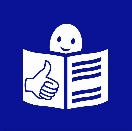 Lavez-vous les mains souvent 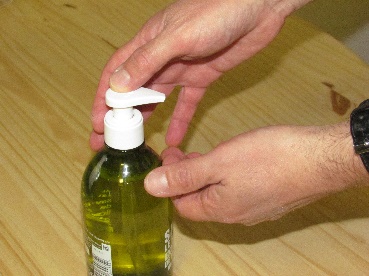 avec du savon.Lavez-vous les mains parfois avec du gel hydro alcoolique.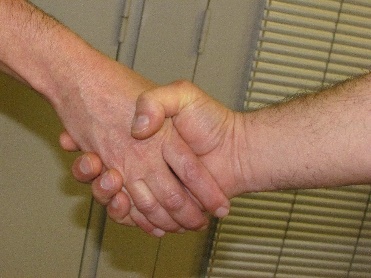 Saluez les gens sans les toucher,ni les embrasser.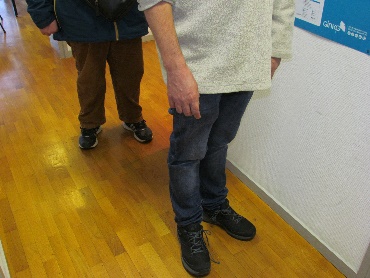 Restez loin des autres personnes.La bonne distance, c’est la longueur de 2 pas.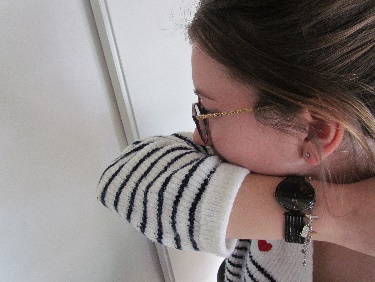 Toussez dans votre coude.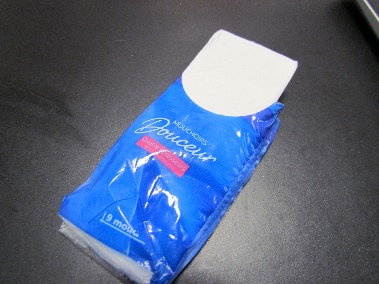 Utilisez des mouchoirs jetables.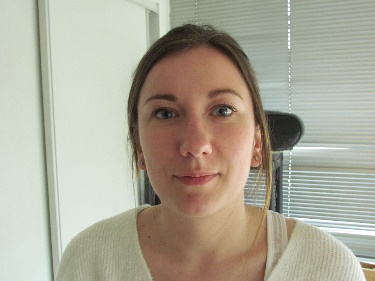 Appelez votre docteur 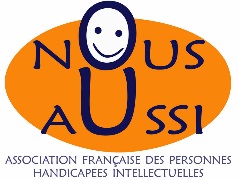 si vous êtes malade.Portez un masque si le docteur vous le demande.